Bahamas-China Trade and Investment ForumCompany Profile TemplatePlease complete this profile to assist with your business matchmakingCompany Name: _________________________________________________________________________________________Contact Person: _________________________________________________________________________________________Contact Information of Contact Person: _________________________________________________________________________________________Company Overview (this should include address, products, services, years in business, company focus etc.):_______________________________________________________________________________________________________________________________________________________________________________________________________________________________________________________________________________________________________________________________________________________________________________________________________________________________________________________________________________________________________________________________________________________________________________________________________________________________________________Company Telephone Number: 

_________________________________________________________________________________________
Company Email Address: 

_________________________________________________________________________________________
Company Website: 

_________________________________________________________________________________________Company Social Media Handles: _________________________________________________________________________________________What are your interests in trading with China? ___________________________________________________________________________________________________________________________________________________________________________________________________________________________________________________________________________
_________________________________________________________________________________________
What do you hope to accomplish by participating in the business matchmaking? ___________________________________________________________________________________________________________________________________________________________________________________________________________________________________________________________________________
What challenges, if any, have you faced trading with China? ___________________________________________________________________________________________________________________________________________________________________________________________________________________________________________________________________________________________________ Would you be willing to do a (5) minute pitch of your business during the matchmaking session? (Yes or No)_________________________________________________________________________________________________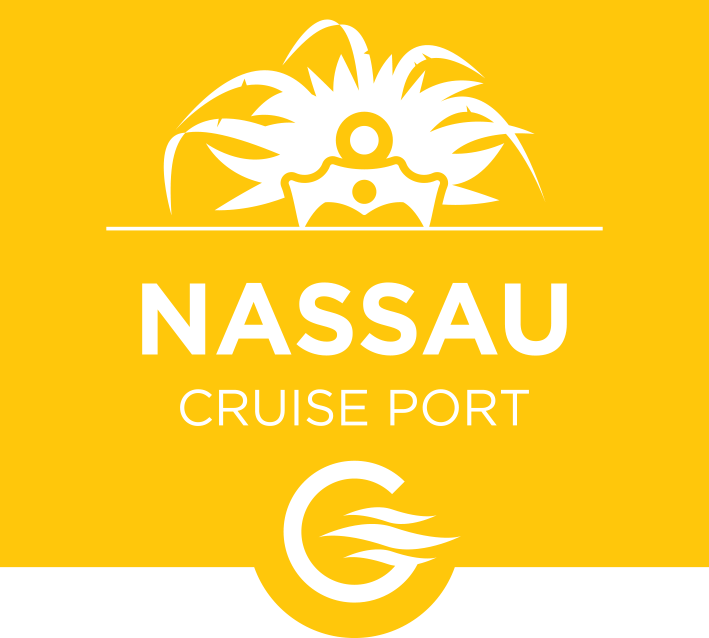 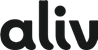 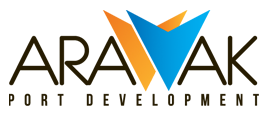 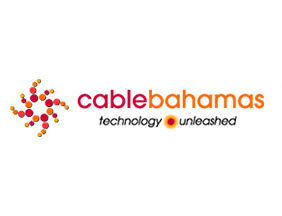 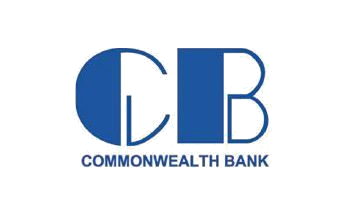 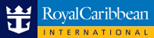 